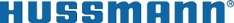 JOB OPENING SHEET - TC-10/11~107~JOB OPENING SHEET - TC-10/11~107~JOB OPENING SHEET - TC-10/11~107~JOB OPENING SHEET - TC-10/11~107~JOB OPENING SHEET - TC-10/11~107~JOB OPENING SHEET - TC-10/11~107~JOB OPENING SHEET - TC-10/11~107~JOB OPENING SHEET - TC-10/11~107~CUSTOMERCUSTOMERCUSTOMERCUSTOMERCUSTOMERCUSTOMERCUSTOMERCUSTOMERCUSTOMERCUSTOMERPROJECTPROJECTPROJECTPROJECTPROJECTPROJECTPROJECTPROJECTPROJECTPROJECTPROJECTPROJECTName:Name:Name:Name:Name:Name:Name:Name:Name:~103~~103~~103~~103~~103~~103~~103~Address:Address:Address:Address:Address:Address:Address:Address:Address:~150~~150~~150~~150~~150~~150~~150~City/State/Zip:City/State/Zip:City/State/Zip:City/State/Zip:City/State/ZipCity/State/ZipCity/State/ZipCity/State/ZipCity/State/Zip~150~~150~~150~~150~~150~~150~~150~Customer PO#:Customer PO#:Customer PO#:Customer PO#:Ordered By:Ordered By:Ordered By:Ordered By:Ordered By:QTYDESCRITIONDESCRITIONDESCRITIONDESCRITIONDESCRITIONDESCRITIONDESCRITIONDESCRITIONDESCRITIONDESCRITIONDESCRITIONDESCRITIONDESCRITIONDESCRITIONDESCRITIONDESCRITIONDESCRITIONUNITUNITEXT PRICEEXT PRICEPROJECT:PROJECT:PROJECT:PROJECT:PROJECT:PROJECT:PROJECT:PROJECT:PROJECT:PROJECT:PROJECT:PROJECT:PROJECT:PROJECT:PROJECT:PROJECT:PROJECT:~363~~363~FREIGHT:FREIGHT:FREIGHT:FREIGHT:FREIGHT:FREIGHT:FREIGHT:FREIGHT:FREIGHT:FREIGHT:FREIGHT:FREIGHT:FREIGHT:FREIGHT:FREIGHT:FREIGHT:FREIGHT:~354~~354~SALES TAX:SALES TAX:SALES TAX:SALES TAX:SALES TAX:SALES TAX:SALES TAX:SALES TAX:SALES TAX:SALES TAX:SALES TAX:SALES TAX:SALES TAX:SALES TAX:SALES TAX:SALES TAX:SALES TAX:~356~~356~WARRANTY:WARRANTY:WARRANTY:WARRANTY:WARRANTY:WARRANTY:WARRANTY:WARRANTY:WARRANTY:WARRANTY:WARRANTY:WARRANTY:WARRANTY:WARRANTY:WARRANTY:WARRANTY:WARRANTY:TOTAL CONTRACT:TOTAL CONTRACT:TOTAL CONTRACT:TOTAL CONTRACT:TOTAL CONTRACT:TOTAL CONTRACT:TOTAL CONTRACT:TOTAL CONTRACT:TOTAL CONTRACT:TOTAL CONTRACT:TOTAL CONTRACT:TOTAL CONTRACT:TOTAL CONTRACT:TOTAL CONTRACT:TOTAL CONTRACT:TOTAL CONTRACT:TOTAL CONTRACT:~333~~333~BRANCH #JOB #JOB #JOB #JOB #CUSTOMER #CUSTOMER #CUSTOMER #CUSTOMER #CUSTOMER #SALESPERSONSALESPERSONSALESPERSONSALESPERSONSALESPERSONCLOSING DATECLOSING DATECLOSING DATECLOSING DATE08-62~431~~431~~431~~431~~556~~556~~556~~556~VENDORVENDORVENDORVENDORVENDORVENDORSFXSFXSFXSFX NAMESFX NAMESFX NAMESALESALESALESALECOSTCOSTCOSTGP$GP$GP%LABOR:LABOR:LABOR:102102102LABORLABORLABOR~334~~334~~334~~334~~344~~344~~344~~345~~345~~346~AVG WAGE:AVG WAGE:AVG WAGE:110110110BURDENBURDENBURDENBURDEN RATE:BURDEN RATE:BURDEN RATE:104104104MATERIALMATERIALMATERIAL~335~~335~~335~~335~~348~~348~~348~~349~~349~~350~LABOR RATE:LABOR RATE:LABOR RATE:105105105SUBLETSUBLETSUBLET~352~~352~~352~~352~~353~~353~~353~~358~~358~~359~106106106PER DIEMPER DIEMPER DIEM~545~~545~~545~~545~~544~~544~~544~~552~~552~~554~107107107RENTALSRENTALSRENTALS221221221WARRANTYWARRANTYWARRANTY173173173FREIGHTFREIGHTFREIGHT~354~~354~~354~~354~~355~~355~~355~~360~~360~~361~TOTALTOTALTOTALTOTALTOTALTOTAL~333~~333~~333~~333~~339~~339~~339~~341~~341~~343~APPROVALSAPPROVALSAPPROVALSAPPROVALSAPPROVALSAPPROVALSAPPROVALSAPPROVALSAPPROVALSAPPROVALSAPPROVALSAPPROVALSAPPROVALSAPPROVALSAPPROVALSAPPROVALSAPPROVALSAPPROVALSAPPROVALSAPPROVALSAPPROVALSAPPROVALSUp to 150KUp to 150KProject DeveloperProject DeveloperProject DeveloperProject DeveloperProject DeveloperJoey ZintJoey ZintJoey ZintJoey ZintUp to 500KUp to 500KRPM ManagerRPM ManagerRPM ManagerRPM ManagerRPM ManagerShawn BosargeShawn BosargeShawn BosargeShawn BosargeUp to 1MUp to 1MOperations DirectorOperations DirectorOperations DirectorOperations DirectorOperations DirectorBret TalbotBret TalbotBret TalbotBret TalbotUp to 1MUp to 1MOperations ControllerOperations ControllerOperations ControllerOperations ControllerOperations ControllerSonny HermanSonny HermanSonny HermanSonny HermanUp to 5MUp to 5MRegion VPRegion VPRegion VPRegion VPRegion VPJay WeluJay WeluJay WeluJay WeluUp to 10MUp to 10MPresidentPresidentPresidentPresidentPresidentTimothy FiggieTimothy FiggieTimothy FiggieTimothy Figgie